Szkoła Podstawowa nr 51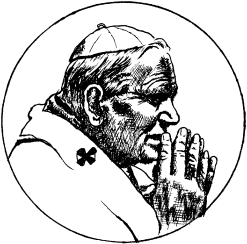 im. Jana Pawła IIul. Bursztynowa 22, 20-576 Lublintel. (81) 527-88-80, 667 665 109www.sp51.lublin.eu, poczta@sp51.lublin.euadres skrytki na ePUAP: /SP51Lublin/SkrytkaESP
Znak sprawy BK-III.261.1.2023Lublin, dnia 03.02.2023r.PROTOKÓŁ Z POSTĘPOWANIA O ZAMÓWIENIE PUBLICZNE NADostawę środków czystości do Szkoły Podstawowej nr 51 im. Jana Pawła II w Lublinie w 2023r.postępując zgodnie ze szkolnym regulaminem zamówień publicznych, 18.01.2023r. umieszczono na stronie BIP Szkoły zaproszenie do składania ofert na dostawę środków czystości do Szkoły Podstawowej nr 51 im. Jana Pawła II w Lublinie.Termin przesyłania ofert wyznaczono do 25.01.2023r.Termin wykonania zamówienia: 01.02.2023r. – 31.12.2023r.Zestawienie ofert:W dniu 25.01.2023r. umieszczono na stronie BIP Szkoły zawiadomienie o wyborze najkorzystniejszej oferty.Odrzucono ofertę firmy PHU PAMAR Marcin Andrzejuk, ul.Lotnicza 49, 20-354 Lublin z powodu nie przesłania przez oferenta kompletu dokumentów.W dniu 01.02.2023r. została podpisana umowa na realizację zamówienia publicznego, 
nr umowy 3/ZP/2023Krzysztof Kozieł(podpis pracownika odpowiedzialnego za zamówienia publiczne)Beata Banach	(podpis głównej księgowej)                                                                                                                                                  Beata Brajerska(podpis Dyrektora Szkoły)Nazwa firmy i adreskwota brutto zamówieniaPHU PAMAR Marcin Andrzejuk, ul.Lotnicza 49, 20-354 Lublin72 204,80 złP.H.U. WEKTOR s.c., ul.Rusałka 10, 20-103 Lublin76 395,99 złPPHU ZIC Sp. z o.o., Aleja Kraśnicka nr 56, 210-718 Lublin79 568,28 złSILVER CLEAN Tomasz Budzyński, ul.Słoneczna 17, 20-515 Lublin85 243,20 złP.G.D. Polska Sp. z o.o., ul.Sycowska 40, 60-003 Poznań106 198,25 złP.H. „ADMOR” Jerzy Moryto, ul.Wierzbicka 58 m.1, 26-600 Radom84 250,04 złP.P.H.U. DAFI Adam Łobodziński, ul.Kombatantów 1, 15-110 Białystok79 827,06 złMK SYSTEM Michał Kłeczek, Budy Głogowskie 36, 36-060 Głogów Małopolski76 591,89 zł